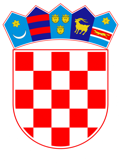 VLADA REPUBLIKE HRVATSKEZagreb, 31. kolovoza 2023.________________________________________________________________________________________________________________________________________________________________________________________________________________________Banski dvori | Trg Sv. Marka 2 | 10000 Zagreb | tel. 01 4569 222 | vlada.gov.hrPRIJEDLOGVLADA REPUBLIKE HRVATSKENa temelju članka 8. i članka 31. stavka 2. Zakona o Vladi Republike Hrvatske („Narodne novine“, br. 150/11., 119/14., 93/16., 116/18. i 80/22.), Vlada Republike Hrvatske je na sjednici održanoj --.--. 2023. donijelaO D L U K Uo dodjeli državne potpore društvu Međunarodna zračna luka Zagreb d.d. uslijed posljedica pandemije COVID-19 bolestiI.Društvu Međunarodna zračna luka Zagreb d.d. dodjeljuje se državna potpora za naknadu štete uzrokovane pandemijom COVID-19 bolesti sukladno odredbi članka 107. stavka 2. točke (b) Ugovora o funkcioniranju Europske unije.II.Državna potpora iz točke I. ove Odluke predstavlja iznos štete koju je društvo Međunarodna zračna luka Zagreb d.d. pretrpjelo u razdoblju od 19. ožujka do 30. lipnja 2020. i iznosi 14.322.634,15 eura. III.Državna potpora iz točke I. ove Odluke dodjeljuje se u obliku otpisa dijela koncesijske naknade dospjele za razdoblje od drugog tromjesečja 2020. godine do trećeg tromjesečja 2022. godine.IV.Zadužuje se Ministarstvo mora, prometa i infrastrukture da u suradnji s Ministarstvom financija stvori uvjete potrebne za provedbu ove Odluke u najkraćem mogućem roku.V.Ova Odluka stupa na snagu danom donošenja.Klasa:Urbroj:Zagreb,	PREDSJEDNIK	mr. sc. Andrej PlenkovićObrazloženjePandemija COVID-19 bolesti imala je razorni učinak na globalnu zrakoplovnu industriju koja se suočava s najgorom krizom ikad. Društvo Međunarodna zračna luka Zagreb d.d. (nadalje: MZLZ) u tom pogledu nije iznimka. Kao koncesionar Zračne luke Franjo Tuđman MZLZ ima stratešku ulogu u hrvatskoj prometnoj infrastrukturi, što se pokazalo posebno ključnim u ovom kriznom razdoblju. Doprinos MZLZ u održavanju prometne povezanosti tijekom vrhunca trajanja krize uzrokovane pandemijom COVID-19 bolesti bio je presudan i za gospodarstvo i za građane Republike Hrvatske.MZLZ je nastavilo s radom unatoč ovim izvanrednim okolnostima te je kroz implementaciju internih metoda optimizacije poslovnih procesa i uštede kao i primjene horizontalnih mjera za zapošljavanje uspjelo zadržati punu operativnost zračne luke. Ovo se pokazalo ključnim u početku krize za potrebe repatrijacije hrvatskog stanovništva te kasnije s ublažavanjem epidemioloških mjera kao važan element oporavka turističke i prometne djelatnosti u Republici Hrvatskoj.Promet u hrvatskim zračnim lukama (broj operacija zrakoplova) u prvih je pet mjeseci 2020. godine zabilježio pad od 62,4% u odnosu na isto razdoblje 2019. godine. Općenito, broj putnika u zračnom prometu smanjen je za 61,5% u ožujku 2020. u odnosu na isti mjesec 2019. Pad je bio znatno oštriji u travnju (99,4%) i svibnju (98,3%), te je i dalje važan u lipnju (94,7%). Čak i u srpnju 2020., kada su se hrvatske zračne luke mogle ponovno otvoriti, a epidemiološke mjere su bile ublažene, broj putnika i dalje je bio manji za 81,6%. Ovako snažan pad očito je posljedica restriktivnih mjera uvedenih za suzbijanje pandemije COVID-19 bolesti u Republici Hrvatskoj i inozemstvu, koje su paralizirale cjelokupnu zrakoplovnu industriju.Kao rezultat pandemije zabilježen je veliki gubitak prihoda od turizma. U ožujku 2020. dolasci turista zabilježili su pad od 76,8%, a noćenja su se smanjila za 69,3% u odnosu na ožujak 2019. Pad je bio još oštriji u travnju (oko 99%) i svibnju (oko 96%). Iako je u svibnju 2020. Vlada Republike Hrvatske započela s ublažavanjem mjera uvedenih za zaustavljanje pandemije, brojke dolazaka turista zabilježile su značajan pad od 72,7% u lipnju, a noćenja su zabilježila pad od 72,4% u odnosu na isti mjesec 2019. godine.Ugovor o koncesiji za izgradnju i upravljanje Zračnom lukom Zagreb između Republike Hrvatske i Međunarodne zračne luke Zagreb d.d. (nadalje: Ugovor o koncesiji) sadrži odredbe koje su primjenjive jedino u slučaju događaja više sile, što pandemija COVID-19 bolesti zasigurno i jest. U ovakvim slučajevima Ugovor o koncesiji, pod određenim uvjetima, odobrava odgodu plaćanja koncesijske naknade što je Koncesionar i zatražio uslijed posljedica pandemije COVID-19 bolesti na poslovanje i funkcioniranje Zračne luke Franjo Tuđman. Ovo Ministarstvo je, kao predstavnik davatelja koncesije, odobrilo zahtjev Koncesionara sukladno primjenjivim odredbama Ugovora o koncesiji.Odgoda plaćanja koncesijske naknade počela je s obrokom koji je dospio u drugom tromjesečju 2020. godine te je završila s obrokom koji je dospio u četvrtom tromjesečju 2022. godine. Ukupni iznos ovako odgođene koncesijske naknade je gotovo 18.5 milijuna EUR.Imajući u vidu da su posljedice pandemije COVID-19 bolesti ostavile dalekosežni učinak na projekt koncesije, kao i činjenicu da je odgoda plaćanja koncesijske naknade samo vremenski pomak obveze Koncesionara kojim se ne rješava trenutačni problem stabilnosti niti adresira problematika oporavka prometa na Zračnoj luci Franjo Tuđman, ovo Ministarstvo je s Koncesionarom raspravljalo više mogućih mjera kojima bi se osigurao opstanak projekta i omogućio oporavak i daljnji razvoj istog u okviru ugovorenog prilikom dodjele koncesije.U ovom procesu smo konzultirali i nadležne službe Europske komisije te obzir uzeli i alate državnih potpora dostupnih na razini Europske unije, bilo da su isti pripremljeni kao izravan odgovor na posljedice pandemije COVID-19 bolesti ili su dio postojećih mjera koje su primjenjive u ovakvim okolnostima.Rezultat ovih razmatranja i konzultacija je mjera dodjele državne potpore Koncesionaru za naknadu štete uslijed posljedica pandemije COVID-19 bolesti temeljem odredbi članka 107. (2)(b) Ugovora o funkcioniranju Europske unije. Ovim odredbama su prepoznate potpore za otklanjanje štete nastale zbog prirodnih nepogoda ili drugih izvanrednih događaja što znači da predstavljaju primjenjivi pravni okvir, na razini Europske unije, za nadoknadu štete nastale uslijed posljedica pandemije COVID- 19 bolesti.Sukladno odredbama članka 107. 2. (b) Ugovora o funkcioniranju Europske unije potpore za otklanjanje štete nastale zbog prirodnih nepogoda ili drugih izvanrednih događaja spojive su s unutarnjim tržištem. Pandemija COVID-19 bolesti uzrokovala je najveću krizu zrakoplovnog sektora u njegovoj povijesti te se samim time može okarakterizirati izvanrednim događajem u smislu navedenih odredaba Ugovora o funkcioniranju Europske unije.Europska komisija je 13. prosinca 2022. godine usvojila odluku u predmetu SA.102197 (State Aid SA.102197 (2022/N) – Croatia COVID-19: Zagreb International Airport) kojim je potvrdila da državna potpora u iznosu 14,322,634.15 EUR (107.913.887,00 HRK) s kojom se MZLZ nadoknađuje šteta uzrokovana pandemijom COVID-19 bolesti za razdoblje od 19. ožujka do 30. lipnja 2020. godine razmjerna i ne prelazi ono što je potrebno za nadoknadu štete koju je MZLZ izravno pretrpio u tom razdoblju zbog pandemije COVID-19 kao posljedice ograničenja putovanja i drugih mjera zadržavanja.Imajući u vidu da su ovlaštenici koncesijske naknade svi vlasnici Zračne luke Zagreb d.d. sukladno njihovim vlasničkim udjelima, kako slijedi: Republika Hrvatska - 55%, Grad Zagreb – 35%, Zagrebačka županija – 5% i Grad Velika Gorica - 5%.Predložena mjera potpore, otpis dijela do sada odgođene koncesijske naknade, znači izostanak prihoda u Državnom proračunu u iznosu od 7.877.448,78 EUR, u Proračunu Grada Zagreba 5.012.921,95 EUR te u Proračunima Zagrebačke županije i Grada Velike Gorice 716.131,7 EUR zasebno.Ovaj izostanak prihoda proračuna vlasnika Zračne luke Zagreb odnosi se na prihode od koncesijske naknade za posljednja tri tromjesečja 2020. godine (otprilike 25% ukupnog iznosa otpisa), ukupne prihode od koncesijske naknade u 2021. godini (otprilike 48% ukupnog iznosa otpisa) te prihode od koncesijske naknade za prva dva tromjesečja i dio trećeg tromjesečja 2022. godine (otprilike 27% ukupnog iznosa otpisa).Ovom Odlukom se, nastavno komunikaciji s nadležnim službama Europske komisije (Glavna uprava za tržišno natjecanje), utvrđuje konačni i prihvatljivi iznos štete temeljem osnove za izračun iste u vremenskom razdoblju utvrđenim prethodnom navedenom Odlukom Europske komisije od 13. prosinca 2022. godine. .Iznos iz točke II. ove Odluke utvrđen je temeljem analize financijskih rezultata MZLZ u 2019. i 2020. godini te uputama i smjernicama Europske komisije kroz službene konzultacije u ovom predmetu (usporedbom ostvarene EBITDA u razdoblju od 19. ožujka do 30. lipnja 2020. godine s EBITDA ostvarenom u razdoblju od 19. ožujka do 30. lipnja 2019. godine, razlike u ostvarenim prihodima i neostvarenim troškovima, itd.).Državna potpora iz točke II. ove Odluke dodijelit će se u obliku otpisa dijela koncesijske naknade dospjele za razdoblje od drugog tromjesečja 2020. do trećeg tromjesečja 2022. godine. Plaćanje koncesijske naknade odgođeno je temeljem odredbi Ugovora o koncesiji.U međuvremenu je MZLZ s prvim tromjesečjem 2023. godine nastavilo plaćati koncesijsku naknadu te je od početka koncesije koncesionar ukupno uplatio preko 39 milijuna EUR na osnovu koncesijske naknade, dok se te se uplata preostalog dijela odgođene koncesijske naknade u iznosu od 4.160.640,68 EUR očekuje odmah po završetku postupka dodjele ovdje navedene državne potpore.Predlagatelj:Ministarstvo mora, prometa i infrastrukturePredmet:Prijedlog odluke o dodjeli državne potpore društvu Međunarodna zračna luka Zagreb d.d. uslijed posljedica pandemije COVID-19 bolesti